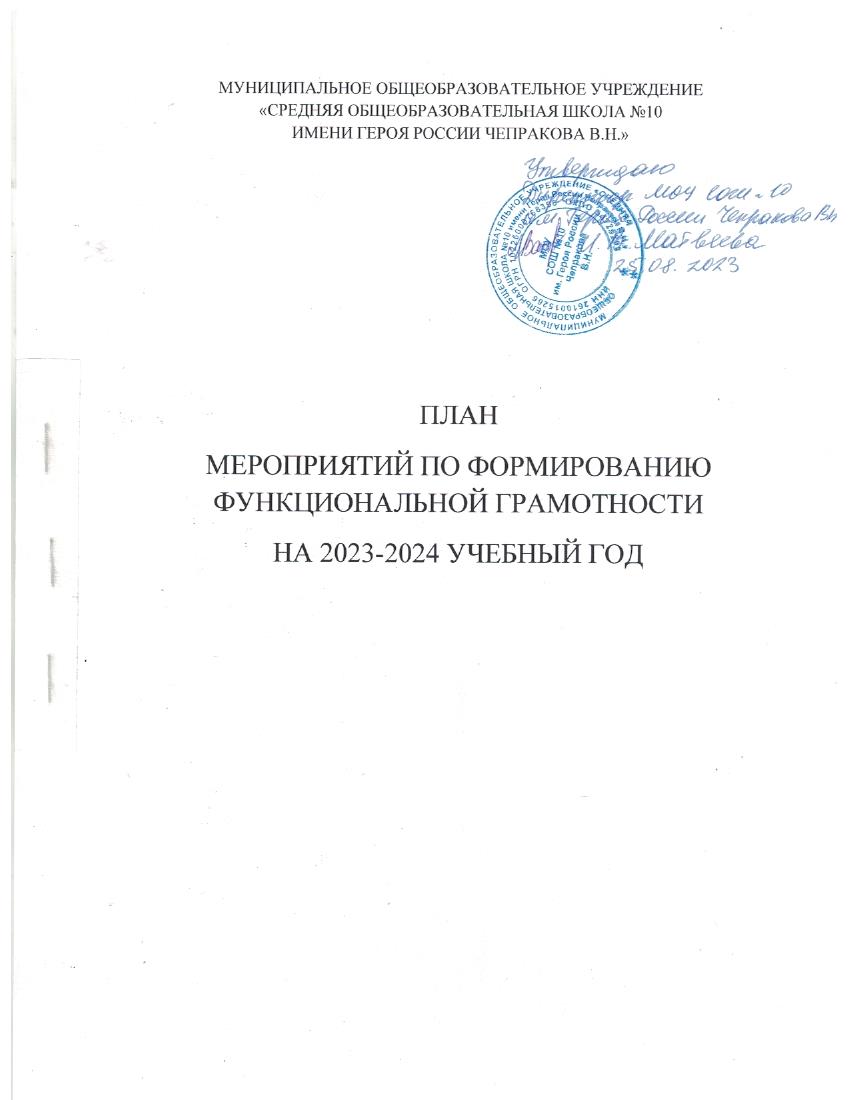 ПЛАН мероприятий по формированию функциональной грамотности учащихся МОУ СОШ №10 им. Героя России Чепракова В.Н.  на 2023 - 2024 учебный годЦель: создание условий для формирования функциональной грамотности учащихся. МероприятияПланируемый результатСрокиОтветственный1. Диагностико-аналитическая деятельность 1. Диагностико-аналитическая деятельность 1. Диагностико-аналитическая деятельность 1. Диагностико-аналитическая деятельность 1. Диагностико-аналитическая деятельность 1Анализ состояния уровня функциональной грамотности учащихся и условий на начало учебного года (кадровых, материально-технических и др.)Получение аналитической информации по данному вопросуСентябрь 2023Заместитель директора по учебно-воспитательной работе2Мониторинг уровня сформированности компонентов функциональной грамотности учащихся -  Математической -  Читательской -  Естественнонаучной -  Финансовой -  Креативность -  Глобальные компетенции Аналитическая справка по результатам уровня сформированности функциональной грамотности учащихся Сентябрь 2023,апрель 2024Заместитель директора по учебно-воспитательной работе3Мониторинг качества подготовки учащихся в форме всероссийских проверочных работАналитическая справка по результатам ВПР. Подготовка программы по устранению дефицитовСентябрь –октябрь 2023, апрель – май 2024Заместитель директора по учебно-воспитательной работе4Организация внутришкольного контроля. Качество подготовки проектов и исследований с ученикамиОтчет на совещании при директоре о результатах контроля за работой учителей по подготовке учеников 8-го класса к парногрупповым или индивидуальным проектам, 9–10-х классов –
 к индивидуальным проектамНоябрь 2023, апрель 2024Заместитель директора по учебно-воспитательной работе, руководители методических объединений5Мониторинг  реализации мероприятий плана работы. Анализ работыАналитическая справка по итогам реализации плана работы по формированию функциональной грамотности учащихся.  Совещание при директоре Ежеквартально, итоговый анализ – май 2024Директор, заместители директора6Диагностика педагогических работников по вопросу затруднений, которые связаны с процессом формирования и оценки функциональной грамотности учащихсяАналитическая справка по результатам диагностики, составление программы по дальнейшему продолжению работыМай 2024Заместитель директора по учебно-воспитательной работе, педагоги-предметники2. Организационная деятельность2. Организационная деятельность2. Организационная деятельность2. Организационная деятельность2. Организационная деятельность1Разработка и утверждение плана мероприятий, которые направлены на формирование и оценку функциональной грамотности учащихся на 2022/23 учебный годПлан мероприятийАвгуст 2023Заместитель директора по учебно-воспитательной работе2Обеспечение актуализации планов работы методических объединений и рабочих групп по вопросу формирования функциональной грамотностиПланы работыСентябрь 2023руководители методических объединений3Актуализация локальных актов школы, которые обеспечивают реализацию плана по формированию функциональной грамотности учащихся. Работа методических объединений по вопросу формирования и оценки функциональной грамотности учащихсяРазработка и коррекция локальных актов лицеяАвгуст 2023, в течение года по мере необходимостиЗаместитель директора по учебно-воспитательной работе4Приобретение /подбор/актуализация научно-методической литературы по теме формирования функциональной грамотностиПополнение банка диагностического инструментарияВ течение годаПедагог-библиотекарьруководители методических объединений, педагоги-предметники5Реализация мероприятий плана воспитательной работы  рабочей программы воспитанияПовышение уровня функциональной грамотности школьниковВ течение учебного годаЗаместитель директора по учебно-воспитательной работеклассные руководители6Участие учащихся в конкурсах, олимпиадах по развитию функциональной грамотности, работа на платформе РЭШАнализ результатов участия учащихся, формирование функциональной грамотности школьниковВ течение учебного годаЗаместитель директора по учебно-воспитательной работе, руководители методических объединений7Актуализация банка заданий и межпредметных технологий для формирования функциональной грамотности учащихся, развитие оценочной самостоятельности учащихся, рефлексии, мотивации на познавательную деятельность, на поиск и решение проблем, на проведение исследований, участие в проектной деятельностиБанк межпредметных технологий и заданий для формирования функциональной грамотности В течение учебного годаПедагогические работники8Модернизация технического оборудованияСовершенствование материально-технической базыПо мере поступления средствДиректор,заместителидиректора9Приобретение учебных пособий для учащихся по формированию функциональной грамотностиПополнение  библиотечного фондаПо мере поступления средствДиректор, педагог-библиотекарь3. Методическая деятельность3. Методическая деятельность3. Методическая деятельность3. Методическая деятельность3. Методическая деятельность1Отработка новых форм, приемов, технологий преподавания для развития функциональной грамотности учащихсяПовышение уровня функциональной грамотности учащихся. Выявление возможностей активации межпредметных связей как условия формирования функциональной грамотности учащихсяВ течение учебного года Педагоги-предметники2Организация участия педагогических работников в курсах повышения квалификации, которые посвящены формированию функциональной грамотности, семинарах, вебинарахПовышение уровня профессиональной компетентности педагогических работников по вопросу формирования функциональной грамотности В течение учебного года Заместитель директора по учебно-воспитательной работеруководители методических объединений и рабочих групп3Заседания Методических объединений с целью обмена опытом реализации содержания и форм активизации межпредметных связей для формирования функциональной грамотности учащихсяКорректировка работы по формированию ФГ, методические рекомендации по реализации планаПо плану Методических объединенийЗаместитель директора по учебно-воспитательной работеруководители методических объединений и рабочих групп4Подготовка методических материалов: разработок уроков, занятий курсов внеурочной деятельности, методических рекомендаций и дрПубликация методических разработокВ течение учебного годаруководители методических объединенийпедагоги-предметники5Педагогический  совет «Организация образовательной деятельности  для формирования ФГ» Изучение  работы педагогических работников по формированию  ФГ учащихся,  внесение корректив. Выявление и трансляция положительного опыта.  Повышение профессионального мастерства педагогов. Формулирование требований  разных групп  участников образовательных отношений к качеству образования. февраль 2024Заместитель директора по учебно-воспитательной работеруководители методических объединений и рабочих групп6Использование в учебной деятельности банка заданий для оценки функциональной грамотностиРазвитие функциональной грамотности учащихсяВ течение учебного годапедагоги-предметники7Разработка собственных диагностических работ. Модернизация материалов интернет-ресурсовПополнение банка диагностического инструментарияВ течение учебного года Руководители МО, педагогические работники 8Проведение педагогами мастер-классов, обобщающих заседаний МО, семинаров и др.Обмен педагогическим опытомВ течение учебного годаЗаместитель директора по учебно-воспитательной работеруководители методических объединений 9Участие педагогических работников в профессиональных конкурсах разного уровняСовершенствование профессиональных компетенций по формированию и оценке функциональной грамотности учащихсяВ течение учебного годаЗаместитель директора по учебно-воспитательной работе10Обобщение опыта педагогических работников и представление опыта на заседаниях методических объединенийРабота педагогов в соответствии с целью и задачами планаМарт – апрель 2023руководители методических объединений4. Деятельность по профилизации общего образования4. Деятельность по профилизации общего образования4. Деятельность по профилизации общего образования4. Деятельность по профилизации общего образования4. Деятельность по профилизации общего образования1Актуализация рабочих программ по учебным предметам в соответствии с требованиями ФГОС, а также программ элективных курсов, курсов внеурочной деятельности и дополнительного образованияАктуализированные рабочие программы учебных предметов Июнь-август 2023Заместитель директора по учебно-воспитательной работеруководители методических объединений и рабочих групп2Комплектование профильных групп на уровне СОО, разработка учебных планов профилейРазработанный учебный планмарт-июнь 2023Заместитель директора по учебно-воспитательной работе3Контроль работы профильных групп и реализации учебных планов Повышение уровня функциональной грамотности учащихсяВ течение учебного года по плану внутрилицейского контроляЗаместитель директора по учебно-воспитательной работепедагоги-предметники4Проведение онлайн уроков финансовой грамотности,  уроков цифры, профориентационных уроков, уроков безопасностиПовышение уровня функциональной грамотности учащихся В течение учебного годаКлассные руководители, педагог-психолог, ответственные за профориентационную работу,  «Финансовую грамотность»5Участие в реализации проекта «Шоу профессий», «Билет в будущее», «Будущие профессионалы», «ПроеКТОрия», «Профориентация: уверенное будущее ребенка», «Школа профессий»Профориентационная деятельность с учащимисяВ течение учебного годаКлассные руководители, педагог-психолог, ответственные за профориентационную работу6Анкетирование учащихся 8–9-х классовВыявление интересов и склонностей учащихся с целью определения актуальных элективных курсов и профилей на следующий учебный год Март 2024Заместитель директора по учебно-воспитательной работе, педагог-психолог5. Информационная деятельность5. Информационная деятельность5. Информационная деятельность5. Информационная деятельность5. Информационная деятельность1Родительские собрания по вопросам формирования функциональной грамотностиИнформирование родителей Октябрь 2023- декабрь 2023Директор, классные руководители2Информирование педагогических работников, учащихся и родителей о работе школы по формированию функциональной грамотности учащихсяОбеспечение открытости деятельности лицея. Трансляция опыта В течение учебного годаЗаместитель директора по учебно-воспитательной работе,администратор сайта3Актуализация информации о функциональной грамотности на официальном сайте школыИнформирование всех участников образовательных отношенийВ течение учебного годаДиректор, администратор сайта